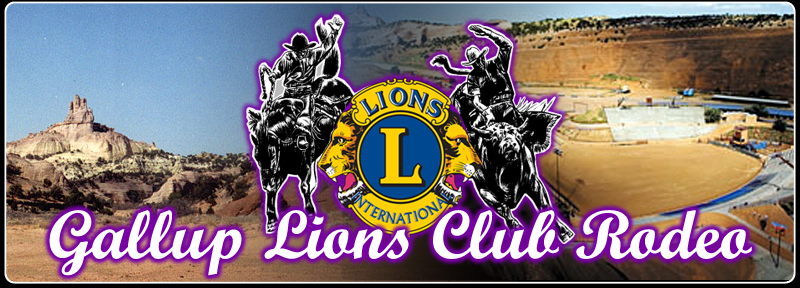 ANNUAL PARADE SATURDAY JUNE 11th, 2022 AT 1:00PMEntry forms are available at the Chamber of Commerce:@ 106 W Hwy 66, Gallup NMOr at www.galluplions.com Please return completed entry forms to theChamber of Commerce.All entry forms MUST BE RECEIVED BYSaturday June 11th 10:00amFor more information, contact Roxy at 505-879-9670Name of Person (s) or Organization:______________________________________________________________________________Contact Name: ____________________________Phone#:______________________Description: _______________________________________________________________Float, Marching Band, Youth Group, Old Cars, Riding Group. Princesses, Dance Group, etcTHE PARADE WILL BEGIN PROMPTLY AT 1:00pmPlease be early to help things run smoothly. Parade Route We will line up at Gurley Motor Body Shop, Run East to 1st StreetGLC Verification & number _________________________